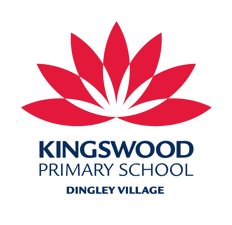 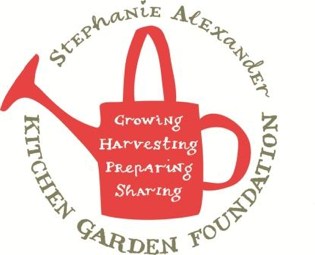 Pak Choy FrittataSeason:  All				Serves: 2 frittatas (32 tastes)Difficulty: Easy			From the garden: Pak Choy, eggs, spring onionsAllergy advice: contains eggs, dairy (cream), wheat (kecap manis)Take out a spoonful of stir-fry mix prior to adding eggs and dairy, kids can try vegetables with some gluten free oyster sauce drizzled over.What to do:Finely chop garlicLightly brush mushrooms with a clean tea towel, then slice thinly.Chop stems and leaves of Pak Choy.Slice spring onions on the diagonal.Whisk eggs and cream together.Heat Griller to 200 degreesHeat  large frying pan with oil, add garlic and mushrooms, saute for 3-4 minutes or until onions are soft.Add pak choy, bean sprouts and spring onions. Heat second frying pan with oil and then divide mixture evenly between 2 frying pans.Pour over egg and cream mix and cook over a medium/low heat until egg begins to set.Finish off cooking of frittata under the griller until golden brown.Flip frittata out and drizzle with kecap manis.Equipment:KnivesChopping BoardsLarge Frying panbowlwhiskmeasuring jugWooden spatulaIngredients:1 tablespoon oil2 cloves garlic200g button mushrooms1 bunch pak choy2 cups bean sprouts4 spring onions, thinly sliced10 eggs1 ½ cups creamkecap manis to serve